Commonwealth of Massachusetts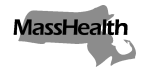 Executive Office of Health and Human ServicesOffice of Medicaidwww.mass.gov/masshealthMassHealthContinuous Skilled Nursing Agency Bulletin 12July 2023TO:	Continuous Skilled Nursing Agencies Participating in MassHealthFROM:	Mike Levine, Assistant Secretary for MassHealth [signature of Mike Levine]RE:	COVID-19 Flexibilities after the End of the Federal Public Health Emergency - AmendedBackgroundOn January 31, 2020, the United States Secretary of Health and Human Services determined that a nationwide public health emergency had existed since January 27, 2020. The Secretary renewed the Federal Public Health Emergency (FPHE) on April 21, 2020, July 23, 2020, October 2, 2020, January 7, 2021, April 15, 2021, and July 19, 2021. On January 30, 2023, the Secretary announced that the FPHE would end on May 11, 2023. Due to the decision by the Secretary to end the FPHE, MassHealth issued Continuous Skilled Nursing (CSN) Agency Bulletin 10, effective May 12, 2023. This bulletin replaces and supersedes CSN Agency Bulletin 10 by clarifying the providers qualified to order services and establish a plan of care.  IntroductionThis bulletin communicates CSN provider requirements that were suspended during the FPHE and that will be enforced after the FPHE ends. This bulletin also communicates changes in requirements implemented during the FPHE that will continue past the end of the FPHE.  This bulletin applies to members receiving CSN services on a fee-for-service basis, including members enrolled in the Primary Care Clinician (PCC) Plan who are receiving MassHealth-covered CSN services.Flexibilities Ended May 11, 2023Comprehensive Needs Assessment Conducted via TelehealthEffective May 12, 2023, MassHealth ended this flexibility and members will receive in-person comprehensive needs assessments. This applies to members seeking Community Case Management (CCM) services and for members requiring reevaluation for CCM services.MassHealth Telehealth Policy for CSN ServicesEffective May 12, 2023, this flexibility allowing for the use of telehealth for consultative CSN services ended. CSN services should continue to be delivered according to 130 CMR 438.000.Flexibilities Continuing on May 12, 2023Timeframe to Get Signatures on Plans of CareFollowing the end of the FPHE, this flexibility will continue under the authority of this bulletin until MassHealth has updated CSN agency provider regulations at 130 CMR 438.000 to codify these allowances. Providers must get a member’s signed plan of care either before the first claims submission or within 90 days from the first claims submission. Face-to-Face Encounters via TelehealthFollowing the end of the FPHE, MassHealth continues to allow telehealth services for face-to-face visits through December 31, 2024.Providers Qualified to Order Services and Establish a Plan of CareFollowing the end of the FPHE, MassHealth is modifying the practitioners who may direct, order, and certify CSN services provided by CSN Agency providers. As long as they have a collaborative practice agreement with a physician, nurse practitioners, clinical nurse specialists, and physician assistants may: direct CSN services provided by a CSN Agency; order CSN services; establish and periodically review a member’s plan of care for CSN services (e.g., sign the plan of care); and certify and recertify the member’s plan of care.MassHealth Website This bulletin is on the MassHealth Provider Bulletins web page.Sign up to receive email alerts when MassHealth issues new bulletins and transmittal letters.Questions If you have questions about the information in this bulletin, please contact the Long Term Services and Supports (LTSS) Provider Service Center (contact info on next page).Phone: Toll free (844) 368-5184Email:support@masshealthltss.com Portal:www.MassHealthLTSS.com Mail:MassHealth LTSSP.O. Box 159108 Boston, MA  02215Fax:(888) 832-3006